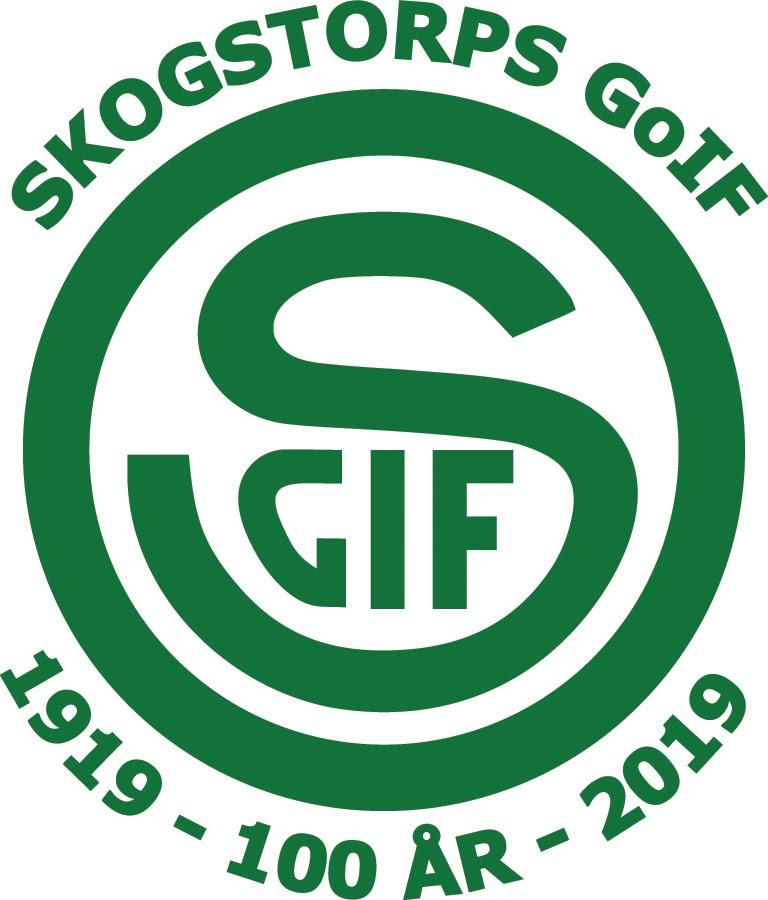 Protokoll fört vid Skogstorps GoIF´s styrelsemöteDatum 		2023-02-07Plats: OrrlidenNärvarande:Pär ErikssonSatu Verlinna
Lena PetterssonMaria LarssonJoakim WallgrenMichael Petersson
 
	Ej närvarande:	Nina Lindström, Ulrika Kårefjärd, Magnus Sand & Ulf Petersson
Mötets öppnande och godkännande av dagordning 18.00-18.05Ordförande förklarade mötet öppnat och dagordningen godkändes.Föregående protokoll 18.05-18.10Godkännande av mötesprotokoll 12 decemberVi godkände och lade mötesprotokollet, 2022-12-12 till handlingarna.Orrliden – korta avstämningar 18.10-18.40Framtid Orrliden – summering av läget och samtalet med Gabriel 
Vi summerade mötet från när Gabriel L från RF-SISU var på besök, där diskuterades bland annat anläggningsstöd och uppstartsstöd. Även olika medel som går att söka tex mot effektiva styrelsemöten samt attraktiva årsmöten. Styrelsen ska titta närmare på vilka områden där stöd kan sökas som styrelsen ställer sig positiva till att gå vidare mot. Styrelsen beslutar att arbeta mot att söka stöd för en “aktivitetsyta/utegym” och därmed utveckla Orrliden. Diskussion ska föras vidare med hjälp av Gabriel L hur man ska gå vidare.  
Per ska kolla med Annica Barsley om att bjuda in henne inför årsmötet för att tala om hennes fotbollsresa. 
Maria har nästa möte med Gabriel L 14/2. Orrlidengruppen – aktuella frågor samt viktigt 2023 
Micke och Satu bedömer att gräsytan 9v9 planen bör ha stort fokus inför säsongen. Maria instämmer och berättar att hon ska schemalägga kontinuerlig träning där och planen ska klippas ett par gånger i veckan. Hon berättar att planen måste användas mycket för att kunna bli bra. 
Micke berättar att plåtstöden till läktarna behöver grävas ned, ska ske till våren.
Summering av läget i fotbolls- och föreningsverksamheten 18.40-19.00Läget i våra lag  
Principfråga kring ungdomsspelare och lagtillhörigheter diskuterades. 
1:a Mars ska alla ungdomslag vara anmälda till Seriespel, Maria kommer anmäla respektive lag.  
Damlaget kommer att ha 1 aktivt lag denna säsong.  
Herrlaget ser positivt på kommande säsongen och siktar på ett bättre resultat än förra säsongen.  Fotbollskommitténs arbete med fokus 2023 – Magnus S
Ekonomi – lägesrapport 19.00-19.15Ekonomiska läget januari-december 
Lena gick igenom det ekonomiska läget och föreningen kommer gå med minusresultat 2022. Delvis på grund av att styrelsen beslutade att investera i ledarklädsel, Maria och Lena för om kostnader.  Avtal vaktmästare – lägesavstämning 
Avtalet med vaktmästaren Thomas vill styrelsen förlänga och nytt avtal skall skrivas. Budget 2023 –  
Budgeten för 2023 är under arbete och kommer presenteras inför årsmötet. Allt är inte färdigt, bland annat ska Per förhandla klart säsongens bussresor med Tuna Trafik för damlaget & F17. Sponsorgrupp 
Sponsorgruppen behöver utvecklas. Strategiska frågor 19.15-19.30Årshjul och översiktlig planering, fokus jan-mars –  
Årshjulet har flertalet uppgifter som skall göras under perioden Februari-Mars. Maria ska bland annat begära ut utdrag ur belastningsregistret för ledarna, anordna tränarträff 16/2 och förbereda det sista inför årsmötet.  
Enligt årshjulet ska också inventering av material och kiosk göras.  
Midsommarfirande ska börjas planeras nästa styrelsemöte. Eskilstunacupen 
Arbetet med cupen fortskrider bra där antalet anmälda lag i dagsläget är på 120st och beslutet att genomföra cupen är spikat. Maria & Lena är ansvariga för cupens ekonomi. Orrlidens IP kommer att ha namnet Parken Zoo Arena under cupen. Nytt cupmöte kommer, det är planerat inom en snar framtid.  Summering av planeringsdagen 14 januari Föreningens logga –  
Den nya modifierade föreningsloggan godkändes.
Rapporter och inbjudningar 19.30-19.45Kansliet aktuella frågor –  
Det kommer att vara en domarkurs på Orrliden 1/3 som arrangeras av SöFF.Maria och Nina ska genomföra kontakföräldramöte 9/2. Eskilstuna kommun kommer att ha en träff för föreningssanställda 1/3 som Maria ska deltaga på.  Uffe och Micke ska deltaga som föreningens representanter på SöFF’s årsmöte. Nina och Maria ska deltaga som föreningens representanter på EIS årsmöte.Ordförandeträff - Samorganisationen Förberedelser inför årsmötet 
Bokslut och budget ska göras klart med bland annat revisorer för att finnas tillgängliga för medlemmar inför årsmötet.  
Verksamhetsplan och verksamhetsberättelse ska skrivas, Per ska skriva verksamhetsberättelse. Valberedningens arbete 
Jörgen från valberedningen kommer kontakta styrelsemedlemmarna via telefon för genomgång inför årsmötet. För att stämma av med hur lång mandatperiod alla har kvar samt stämma av intresset inför det kommande året.
Styrelsemöten 2022Tisdagar 18:00-20:15
7 februari, 7 mars, 4 april, 9 maj, 13 juni
Övriga frågorUppfångade frågor i föreningen 
Maria berättar att frågor kring träningströjor för ungdomslagen och dess färg har diskuterats bland ledare, styrelsens svar blir att föreningens klädpolicy är det som gäller. Maria berättar att det uppstått frågor från ledare som ej utnyttjat erbjudandet kring ledarkläder som föreningen erbjöd 2022. Frågan ställs mot att få nya erbjudanden för dessa 2023 istället. Styrelsen beslutar att inga nya erbjudanden kommer att erbjudas då detta var något som gällde under 2022. Summering/utvärdering av dagens möteSummerat tar vi med oss följande punkter inför kommande möte/mötenPer kollar med Annica Barsley om inbjudan till att tala på årsmötetMaria begär utdrag ur belastningsregistret för föreningens ledareStyrelsen ska arbeta mot att utveckla en aktivitetsyta på OrrlidenMaria kommer anmäla alla ungdomslag till seriespelOrdförande tackar för visat intresse och förklarar mötet avslutat.Vid protokollet			Justeras_______________________________		__________________________________Joakim Wallgren			Pär Eriksson